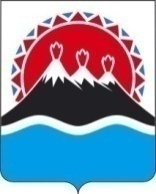 ПОСТАНОВЛЕНИЕПРАВИТЕЛЬСТВАКАМЧАТСКОГО КРАЯ             г. Петропавловск-КамчатскийВ соответствии с подпунктом 4 пункта 3 статьи 78 и пункта 5 статьи 242 Бюджетного кодекса Российской ФедерацииПРАВИТЕЛЬСТВО ПОСТАНОВЛЯЕТ:1. Внести в приложение 2 к постановлению Правительства Камчатского края  от 09.11.2015    № 397-П «О мерах по реализации подпрограммы «Повышение мобильности трудовых ресурсов Камчатского края на 2015-2018 годы» Государственной программы Камчатского края «Содействие занятости населения Камчатского края на 2014-2018 годы» изменение, изложив часть 2.14.  в следующей редакции: «2.14. В случае неполного использования выданной субсидии по состоянию на конец текущего финансового года, работодатель перечисляет не использованные остатки бюджетных средств на единый счет бюджета не позднее двух последних рабочих дней текущего финансового года.».2. Настоящее постановление вступает в силу через 10 дней после дня его официального опубликования.Губернатор Камчатского края				       	         В.И. ИлюхинСОГЛАСОВАНО:Исп.Леушина Ольга Васильевна8(4152) 42-48-85Пояснительная запискак проекту постановления Правительства Камчатского края «О внесении изменения в приложение №2 к постановлению Правительства Камчатского края от 09.11.2015    № 397-П «О мерах по реализации подпрограммы «Повышение мобильности трудовых ресурсов Камчатского края на 2015-2018 годы» Государственной программы Камчатского края «Содействие занятости населения Камчатского края на 2014-2018 годы»Настоящий проект постановления разработан в целях приведения в соответствие с требованиями федерального законодательства постановления Правительства Камчатского края от 09.11.2015    № 397-П «О мерах по реализации подпрограммы «Повышение мобильности трудовых ресурсов Камчатского края на 2015-2018 годы» Государственной программы Камчатского края «Содействие занятости населения Камчатского края на 2014-2018 годы» на основании экспертного заключения Управления Министерства юстиции Российской Федерации по Камчатскому краю от 03.12.2015 № 41/2 – 29/2/422.В рамках проведения  независимой антикоррупционной экспертизы  в период с 14.01.2016  по 25.01.2016 проект постановления был размещен на региональном портале. На основании проведенной оценки регулирующего воздействия проекта постановления подготовлена пояснительная записка. Реализация настоящего постановления Правительства Камчатского края не потребует дополнительных расходов из краевого бюджета.№О внесении изменения в приложение №2 к постановлению Правительства Камчатского края от 09.11.2015    № 397-П «О мерах по реализации подпрограммы «Повышение мобильности трудовых ресурсов Камчатского края на 2015-2018 годы» Государственной программы Камчатского края «Содействие занятости населения Камчатского края на 2014-2018 годы»Заместитель Председателя Правительства Камчатского краяВ.Н.КарпенкоМинистр финансов Камчатского краяС.Г.ФилатовРуководитель Агентства по занятости населения и миграционной политике Камчатского краяН.Б.НиценкоНачальник Главного правового Управления Губернатора и Правительства Камчатского краяС.Н.Гудин